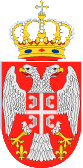 Назив наручиоца:Предшколска установа ''Ђурђевдан'' КрагујевацБрoj: 02-2972Датум : 20.05.2019.годинеАдреса:Кнеза Милоша 21аК р а г у ј е в а цДиректор Јаковљевић Сања, Предшколска установа ''Ђурђевдан'' Крагујевац на основу Статута установе, члана 107. став 3. и  члана 108. Закона о јавним набавкама („Службени гласник Републике Србије“, број 124/12, 14/2015 и 68/2015) и Извештаја Комисије за јавну набавку од 21.03.2019.године,  доносиО Д  Л У К Уо додели уговора за трећу партију    1. На предлог Комисије за јавну набавку образоване Решењем Градске управе за јавне набавке број 404-60/19-XII од 18.02.2019. године, у предмету јавне набавке број 1.1.3/19 : Канцеларијски материјал по партијама (ОРН: 30192000), уговор се додељује понуђачу:„SGM“ d.o.o.Крагујевац, улица Радоја Домановића број 15; Матични број: 06957757; ПИБ:101509272 у складу са понудом за трећу партију број 26-03/19 од 20.03.2019.године.2.Одбија се као неприхватљива понуда СЗТР„ Мост “ Крагујевац. О  б  р  а  з  л  о  ж  е  њ  еГрадска управа за јавне набавке као Tело за централизоване јавне набавке, у складу са Законом о јавним набавкама („Службени гласник Републике Србије“ број 124/12, 14/15 и 68/15), спровела je отворени поступак јавне набавке број 1.1.1/19, добра – Канцеларијски материјал по партијама  , са циљем закључења оквирног споразума са једним добављачем, на период важења од годину дана.Позив за достављање понуда објављен је дана 18.02.2019. године. на Порталу јавних набавки, (portal.ujn.gov.rs), интернет страници наручиоца (www.kragujevac.rs). Процењена вредност централизоване јавне набавке износи: 14.527.960,00 динара (без урачунатог ПДВ-а).Процењена вредност јавне набавке за трећу партију – Установе и ДОО износи:   2.251.817,00 динара.Процењена вредност јавне набавке – канцеларијски материјал по партијама- трећа партија   Предшколска установа ''Ђурђевдан'' Крагујевац   износи: 218.333,00 динара .Рок за достављање понуда био је 21.03.2019. године до 12:00 часова. Благовремено су приспеле понуде:01.СЗТР„Мост“ Крагујевац;02.„SGM“ d.o.o. Крагујевац.Јавно отварање понуда, уз присуство овлашћеног понуђача, извршено је дана 21.03.2019. године са почетком у 12:30 часова. Поступак јавног отварања спроведен је од стране Комисије за централизовану јавну набавку. Подаци из извештаја о стручној оцени понуде:Понуђени су следећи услови:ТРЕЋА ПАРТИЈА01. СЗТР„Мост“Крагујевац , улица др Зорана Ђинђића број 2; Матични број: 52376033; ПИБ: 101506885;Понуда за трећу партију број 1330 од 20.03.2019.године:Основни елементи понуде-Понуђена цена 2.363.484,26 динара + ПДВ 471.615,10 динара УКУПНО- 2.835.099,36  динара;Рок испоруке: 1 радни дан;Услови плаћања: Појединачни наручилац ће уговорену цену испоручених добара плаћати добављачу у року    - за привредне субјекте рок не може бити дужи од 45 дана, а између субјеката јавног       сектора до 60 дана;                                                       Рок важења понуде: 365 дана.02.„SGM“ d.o.o.Крагујевац, улица Радоја Домановића број 15; Матични број: 06957757; ПИБ:101509272;Понуда за трећу партију број 26-03/19 од 20.03.2019.године:Основни елементи понуде-Понуђена цена 2.250.831,05 динара + ПДВ 448.790,81 динара  УКУПНО- 2.699.621,86  динара;Рок испоруке: 3 радна дана;Услови плаћања: Појединачни наручилац ће уговорену цену испоручених добара плаћати добављачу у року    - за привредне субјекте рок не може бити дужи од 45 дана, а између субјеката јавног       сектора до 60 дана;                                                        Рок важења понуде: 90 дана.Стручна оцена понуда: Приликом отварања понуда овлашћени представници понуђача нису били присутни.  У даљем поступку оцене понуда  комисија је утврдила следеће :Трећа партија: понуда СЗТР„ Мост “ Крагујевац је неприхватљива  из разлога што понуђена цена прелази износ процењене вредности јавне набавке. Понуда „SGM“d.o.o.Крагујевац је прихватљива.На основу напред наведеног донета је одлука као у диспозитиву.ПРАВНА ПОУКАПонуђач који сматра да су му доношењем Одлуке о додели уговора за јавну набавку канцеларијски материјал-трећа партија повређена права, може да покрене поступак за заштиту права  у року од пет дана од дана објављивања ове Одлуке на порталу јавних набавки. Захтев за заштиту права подноси се наручиоцу, а копија се истовремено доставља Републичкој комисији за заштиту права, непосредно или препорученом поштом. Уз поднети захтев доставља се доказ о уплати таксе у износу од 60.000,00 динара на текући рачун Буџета Републике Србије број 840 – 30678845 – 06; шифра плаћања: 153 или 253;  позив на број: подаци о броју или ознаци јавне набавке поводом које се подноси захтев за заштиту права.                                                                                                                          ДИРЕКТОР______________________